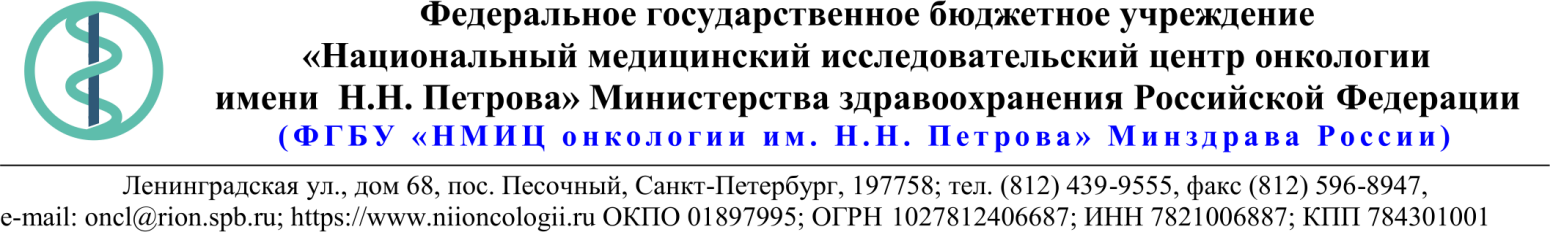 18.Описание объекта закупки20.03.2020 № 05-07/328Ссылка на данный номер обязательна!Запрос о предоставлении ценовой информациидля нужд ФГБУ «НМИЦ онкологии им. Н.Н. Петрова» Минздрава РоссииСтруктура цены (расходы, включенные в цену товара/работы/услуги) должна включать в себя стоимость товара, включая выделенный НДС (согласно Приложению), в соответствии с п.3 Приказа Минздрава России от 19.12.2019 N 1064н «Об утверждении Порядка определения начальной (максимальной) цены контракта, цены контракта, заключаемого с единственным поставщиком (подрядчиком, исполнителем), начальной цены единицы товара, работы, услуги при осуществлении закупок лекарственных препаратов для медицинского применения» (Зарегистрировано в Минюсте России 20.12.2019 N 56926).Сведения о товаре/работе/услуге: содержатся в Приложении.Просим всех заинтересованных лиц представить свои коммерческие предложения (далее - КП) о цене поставки товара/выполнения работы/оказания услуги с использованием прилагаемой формы описания товара/работы/услуги и направить их в форме электронного документа, подписанного квалифицированной электронной цифровой подписью (электронная цифровая подпись должна быть открепленной, в формате “sig”) по следующему адресу: 4399541@niioncologii.ru.Информируем, что направленные предложения не будут рассматриваться в качестве заявки на участие в закупке и не дают в дальнейшем каких-либо преимуществ для лиц, подавших указанные предложения.Настоящий запрос не является извещением о проведении закупки, офертой или публичной офертой и не влечет возникновения каких-либо обязательств заказчика.Из ответа на запрос должны однозначно определяться цена единицы товара/работы/услуги и общая цена контракта на условиях, указанных в запросе, срок действия предлагаемой цены.КП оформляется на официальном бланке (при наличии), должно содержать реквизиты организации (официальное наименование, ИНН, КПП - обязательно), и должно содержать ссылку на дату и номер запроса о предоставлении ценовой информации. КП должно быть подписано руководителем или иным уполномоченным лицом и заверено печатью (при наличии).КП должно содержать актуальные на момент запроса цены товара (работ, услуг), технические характеристики и прочие данные, в том числе условия поставки и оплаты, полностью соответствующие указанным в запросе о предоставлении ценовой информации;1.Наименование ЗаказчикаФГБУ "НМИЦ онкологии им. Н.Н. Петрова" Минздрава России2.Наименование объекта закупкиПоставка лекарственных препаратов Метотрексат3.Коды ОКПД2 / КТРУУказаны в пункте 184.Место исполнения обязательств (адрес поставки, оказания услуг, выполнения работ)197758, Россия, г. Санкт- Петербург, п. Песочный, ул. Ленинградская, дом 685.АвансированиеНе предусмотрено6.Срок окончания действия договора (контракта)31.05.20207.Установление сроков исполнения обязательств контрагентомУстановление сроков исполнения обязательств контрагентом7.1Срок начала исполнения обязательств контрагентом:С момента заключения контракта7.2Срок окончания исполнения обязательств контрагентом15.05.20207.3Периодичность выполнения работ, оказания услуг либо количество партий поставляемого товаров: (обязательства контрагента)В течение 5 (пяти) рабочих дней с момента заключения контракта8.ОплатаОплата в течение 10 календарных дней с даты подписания Покупателем УПД9.Документы, которые должны быть представлены поставщиком (подрядчиком, исполнителем) вместе с товаром (результатом выполненной работы, оказанной услуги)Документы, подтверждающие качество товара. Регистрационные удостоверения.10.Специальное право, которое должно быть у участника закупки и (или) поставщика (подрядчика, исполнителя) (наличие лицензии, членство в саморегулируемой организации и т.п.)- наличие собственной действующей лицензии на осуществление фармацевтической деятельности по виду деятельности оптовая торговля лекарственными средствами для медицинского применения, если участник закупки не является производителем предлагаемого к поставке товара;10.Специальное право, которое должно быть у участника закупки и (или) поставщика (подрядчика, исполнителя) (наличие лицензии, членство в саморегулируемой организации и т.п.)- наличие собственной действующей лицензии на производство, хранение и реализацию соответствующих лекарственных средств, если участник закупки является производителем предлагаемого к поставке товара;10.Специальное право, которое должно быть у участника закупки и (или) поставщика (подрядчика, исполнителя) (наличие лицензии, членство в саморегулируемой организации и т.п.)- регистрационные удостоверения;11.Дополнительные требования к участникам закупки (при наличии таких требований) и обоснование этих требованийнет12.Остаточный срок годности на момент поставки товараостаточный срок годности на момент поставки не менее 01.05.2021 года13.Размер обеспечения гарантийных обязательств (до 10% НМЦК)нет14.Предоставляемые участникам закупки преимущества в соответствии со статьями 28 и 29 Закона № 44-ФЗнет15.Запреты, ограничения допуска, условия допуска (преференции) иностранных товаровнет16.Страна происхождения (указывается участником в заявке, коммерческом предложении)Указаны в пункте 1817.Количество и единица измерения объекта закупкиУказаны в пункте 18№МатериалТехнические характеристики№ и дата РУНаименование страны происхожденияКод позиции КТРУЕд. изм. Кол-во ед. изм.*Цена за ед. без НДС и опт. надбавкиЦена за ед. без НДС и опт. надбавкиЦена за ед. с НДС и опт. надбавкойЕдиница измерения по ЕСКЛП (Потребительская единица)Количество потребительских единицКоличество потребительских единиц1МетотрексатМНН: МЕТОТРЕКСАТ
Лекарственная форма: раствор для инъекций
Дозировка: 10 мг/мл
Количество лекарственной формы в первичной упаковке 1 мл21.20.10.211-000024-1-00334-0000000000000шт*100см[3*];^мл (мл)1001002МетотрексатМНН: МЕТОТРЕКСАТ
Лекарственная форма: раствор для инъекций
Дозировка: 10 мг/мл
Количество лекарственной формы в первичной упаковке 1,5 мл21.20.10.211-000024-1-00334-0000000000000шт*50см[3*];^мл (мл)75753МетотрексатМНН: МЕТОТРЕКСАТ
Лекарственная форма: раствор для инъекций
Дозировка: 10 мг/мл
Количество лекарственной формы в первичной упаковке 2 мл21.20.10.211-000024-1-00334-0000000000000шт*50см[3*];^мл (мл)100100*- первичная упаковка*- первичная упаковка*- первичная упаковка*- первичная упаковка*- первичная упаковка*- первичная упаковка*- первичная упаковка*- первичная упаковка*- первичная упаковкаДопускается поставка лекарственных препаратов в кратной дозировке (кроме концентрации лекарственного препарата) и двойном количестве, а также в некратных эквивалентных дозировках, позволяющих достичь одинакового терапевтического эффекта. Допускается замена лекарственной формы на эквивалентные лекарственные формы. (Постановление Правительства РФ от 15.11.2017 N 1380 "Об особенностях описания лекарственных препаратов для медицинского применения, являющихся объектом закупки для обеспечения государственных и муниципальных нужд")Допускается поставка лекарственных препаратов в кратной дозировке (кроме концентрации лекарственного препарата) и двойном количестве, а также в некратных эквивалентных дозировках, позволяющих достичь одинакового терапевтического эффекта. Допускается замена лекарственной формы на эквивалентные лекарственные формы. (Постановление Правительства РФ от 15.11.2017 N 1380 "Об особенностях описания лекарственных препаратов для медицинского применения, являющихся объектом закупки для обеспечения государственных и муниципальных нужд")Допускается поставка лекарственных препаратов в кратной дозировке (кроме концентрации лекарственного препарата) и двойном количестве, а также в некратных эквивалентных дозировках, позволяющих достичь одинакового терапевтического эффекта. Допускается замена лекарственной формы на эквивалентные лекарственные формы. (Постановление Правительства РФ от 15.11.2017 N 1380 "Об особенностях описания лекарственных препаратов для медицинского применения, являющихся объектом закупки для обеспечения государственных и муниципальных нужд")Допускается поставка лекарственных препаратов в кратной дозировке (кроме концентрации лекарственного препарата) и двойном количестве, а также в некратных эквивалентных дозировках, позволяющих достичь одинакового терапевтического эффекта. Допускается замена лекарственной формы на эквивалентные лекарственные формы. (Постановление Правительства РФ от 15.11.2017 N 1380 "Об особенностях описания лекарственных препаратов для медицинского применения, являющихся объектом закупки для обеспечения государственных и муниципальных нужд")Допускается поставка лекарственных препаратов в кратной дозировке (кроме концентрации лекарственного препарата) и двойном количестве, а также в некратных эквивалентных дозировках, позволяющих достичь одинакового терапевтического эффекта. Допускается замена лекарственной формы на эквивалентные лекарственные формы. (Постановление Правительства РФ от 15.11.2017 N 1380 "Об особенностях описания лекарственных препаратов для медицинского применения, являющихся объектом закупки для обеспечения государственных и муниципальных нужд")Допускается поставка лекарственных препаратов в кратной дозировке (кроме концентрации лекарственного препарата) и двойном количестве, а также в некратных эквивалентных дозировках, позволяющих достичь одинакового терапевтического эффекта. Допускается замена лекарственной формы на эквивалентные лекарственные формы. (Постановление Правительства РФ от 15.11.2017 N 1380 "Об особенностях описания лекарственных препаратов для медицинского применения, являющихся объектом закупки для обеспечения государственных и муниципальных нужд")Допускается поставка лекарственных препаратов в кратной дозировке (кроме концентрации лекарственного препарата) и двойном количестве, а также в некратных эквивалентных дозировках, позволяющих достичь одинакового терапевтического эффекта. Допускается замена лекарственной формы на эквивалентные лекарственные формы. (Постановление Правительства РФ от 15.11.2017 N 1380 "Об особенностях описания лекарственных препаратов для медицинского применения, являющихся объектом закупки для обеспечения государственных и муниципальных нужд")Допускается поставка лекарственных препаратов в кратной дозировке (кроме концентрации лекарственного препарата) и двойном количестве, а также в некратных эквивалентных дозировках, позволяющих достичь одинакового терапевтического эффекта. Допускается замена лекарственной формы на эквивалентные лекарственные формы. (Постановление Правительства РФ от 15.11.2017 N 1380 "Об особенностях описания лекарственных препаратов для медицинского применения, являющихся объектом закупки для обеспечения государственных и муниципальных нужд")Допускается поставка лекарственных препаратов в кратной дозировке (кроме концентрации лекарственного препарата) и двойном количестве, а также в некратных эквивалентных дозировках, позволяющих достичь одинакового терапевтического эффекта. Допускается замена лекарственной формы на эквивалентные лекарственные формы. (Постановление Правительства РФ от 15.11.2017 N 1380 "Об особенностях описания лекарственных препаратов для медицинского применения, являющихся объектом закупки для обеспечения государственных и муниципальных нужд")Допускается поставка лекарственных препаратов в кратной дозировке (кроме концентрации лекарственного препарата) и двойном количестве, а также в некратных эквивалентных дозировках, позволяющих достичь одинакового терапевтического эффекта. Допускается замена лекарственной формы на эквивалентные лекарственные формы. (Постановление Правительства РФ от 15.11.2017 N 1380 "Об особенностях описания лекарственных препаратов для медицинского применения, являющихся объектом закупки для обеспечения государственных и муниципальных нужд")Допускается поставка лекарственных препаратов в кратной дозировке (кроме концентрации лекарственного препарата) и двойном количестве, а также в некратных эквивалентных дозировках, позволяющих достичь одинакового терапевтического эффекта. Допускается замена лекарственной формы на эквивалентные лекарственные формы. (Постановление Правительства РФ от 15.11.2017 N 1380 "Об особенностях описания лекарственных препаратов для медицинского применения, являющихся объектом закупки для обеспечения государственных и муниципальных нужд")Допускается поставка лекарственных препаратов в кратной дозировке (кроме концентрации лекарственного препарата) и двойном количестве, а также в некратных эквивалентных дозировках, позволяющих достичь одинакового терапевтического эффекта. Допускается замена лекарственной формы на эквивалентные лекарственные формы. (Постановление Правительства РФ от 15.11.2017 N 1380 "Об особенностях описания лекарственных препаратов для медицинского применения, являющихся объектом закупки для обеспечения государственных и муниципальных нужд")Допускается поставка лекарственных препаратов в кратной дозировке (кроме концентрации лекарственного препарата) и двойном количестве, а также в некратных эквивалентных дозировках, позволяющих достичь одинакового терапевтического эффекта. Допускается замена лекарственной формы на эквивалентные лекарственные формы. (Постановление Правительства РФ от 15.11.2017 N 1380 "Об особенностях описания лекарственных препаратов для медицинского применения, являющихся объектом закупки для обеспечения государственных и муниципальных нужд")* Значения заполняются контрагентом при формировании КП* Значения заполняются контрагентом при формировании КП* Значения заполняются контрагентом при формировании КП* Значения заполняются контрагентом при формировании КП* Значения заполняются контрагентом при формировании КП* Значения заполняются контрагентом при формировании КП* Значения заполняются контрагентом при формировании КП* Значения заполняются контрагентом при формировании КП* Значения заполняются контрагентом при формировании КП* Значения заполняются контрагентом при формировании КП* Значения заполняются контрагентом при формировании КП* Значения заполняются контрагентом при формировании КП* Значения заполняются контрагентом при формировании КП